МОБИЛЬНОЕ ПРИЛОЖЕНИЕ ДЛЯ ВНЕСЕНИЯ СВЕДЕНИЙ ПО ОЦЕНКЕ УРОВНЯ СОДЕРЖАНИЯ ИСКУССТВЕННЫХ СООРУЖЕНИЙ В БАЗУ ДАННЫХ АВТОМАТИЗИРОВАННОЙ ИНФОРМАЦИОННО-АНАЛИТИЧЕСКОЙ СИСТЕМЫ ПО ИСКУССТВЕННЫМ ДОРОЖНЫМ СООРУЖЕНИЯМ НА АВТОМОБИЛЬНЫХ ДОРОГАХ (АИС ИССО-Н) ПРИ ПРОВЕДЕНИИ РЕГУЛЯРНЫХ ОСМОТРОВ ИСКУССТВЕННЫХ СООРУЖЕНИЙРуководство пользователяУстановка и инициализация приложенияУстановка приложенияУстановка приложения возможна на мобильное устройство под управлением операционной системы Android версии не ниже 4.0. Для установки приложения необходимо выполнить следующие операции:Запустить приложение магазина Google PlayВ поисковой строке приложения ввести: ISSO-RВыбрать найденное приложениеНажать кнопку «Установить» и дождаться выполнения операции загрузки и установки приложения на мобильное устройство.Инициализация приложения Для инициализации приложения необходимо его запустить.Инициализация приложения в операционной системе Android версии 6.0 или более позднейПри старте приложения необходимо разрешить доступ к тем или иным возможностям мобильного телефона. Первый запуск приложения сопровождается отображением следующего диалогового окна: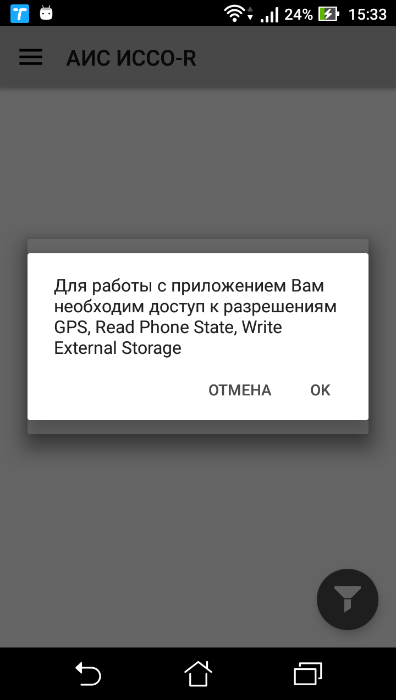 Чтобы разрешить приложению доступ, необходимо: нажать на кнопку «Ок»;разрешить приложению использовать функции, нажимая кнопку «Разрешить» для всех, последовательно всплывающих окон.После получения доступа, на начальном экране появляется окно: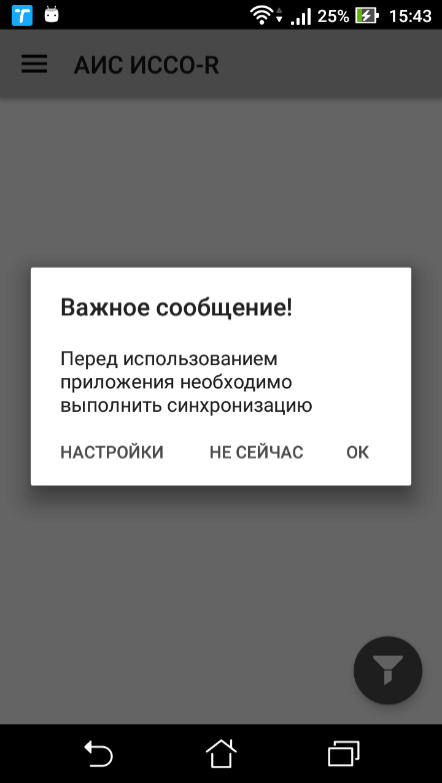 Для версии Android <6.0Если на устройстве версия Android ниже 6.0 (Marshmallow), то все разрешения выдаются автоматически, и при первом запуске начальный экран выглядит следующим образом:Далее последовательность действий будет одинаковая для всех версий Android.Синхронизация данныхНеобходимо нажать кнопку «Ок». Откроется диалог синхронизации сведений: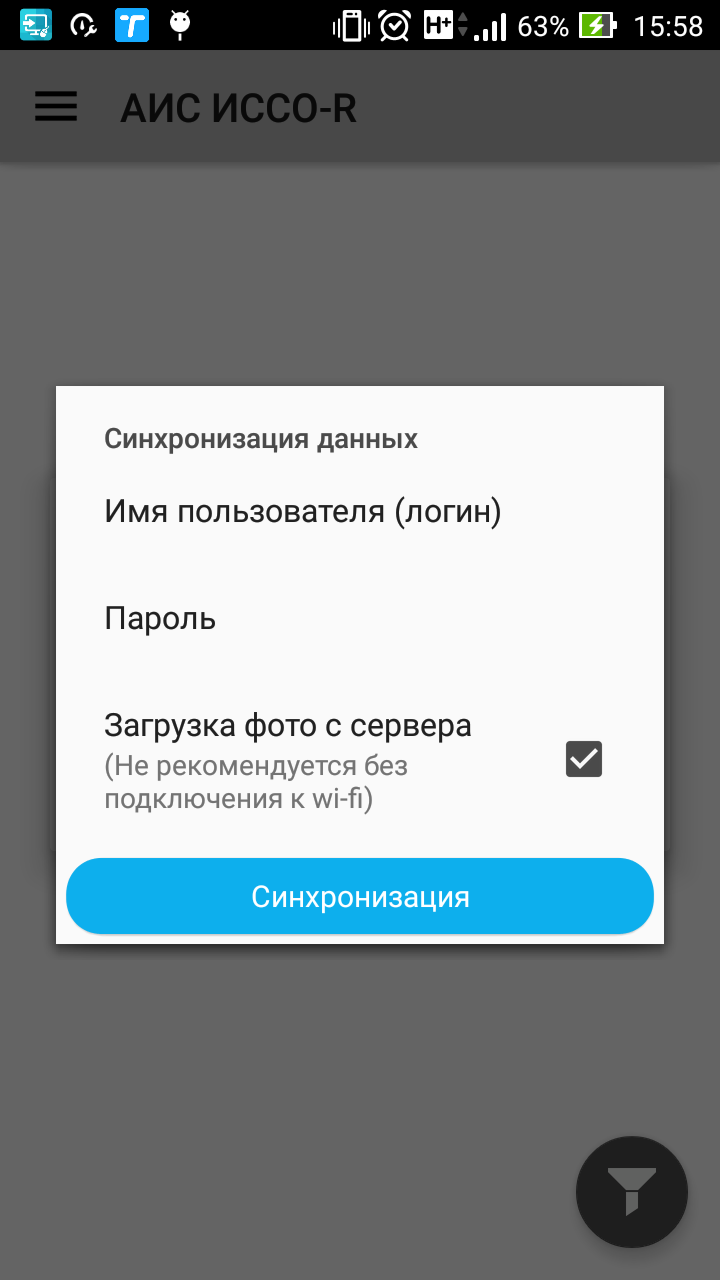 Порядок действий для синхронизации данных:Указать логин и пароль, полученные от заказчика;Нажать на кнопку «Синхронизация».Параметр «Загрузка фото с сервера» определяет необходимость загрузки фотоматериалов для сооружений с центральной базы данных. Если пользователь подключен к сети Wi-Fi – флажок в этом параметре будет установлен автоматически. При использовании лимитного подключения, флажок в поле «Загрузка фото с сервера» будет отсутствовать. При желании можно его установить. Последовательность выполнения синхронизации сведений будет отображаться на экране: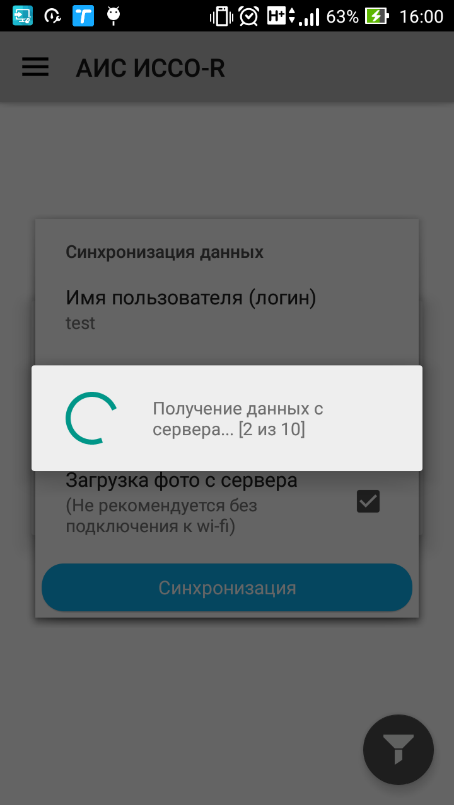 После синхронизации приложение готово к работе. Основной экран представляет собой линейный список ИССО, также есть боковая панель меню, из которой можно перейти в режим «Автовыбор», выполнить синхронизацию сведений или изменить настройки приложения.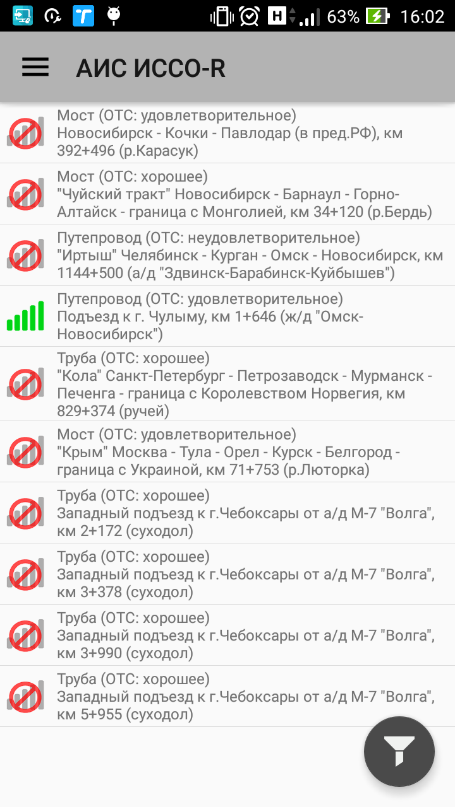 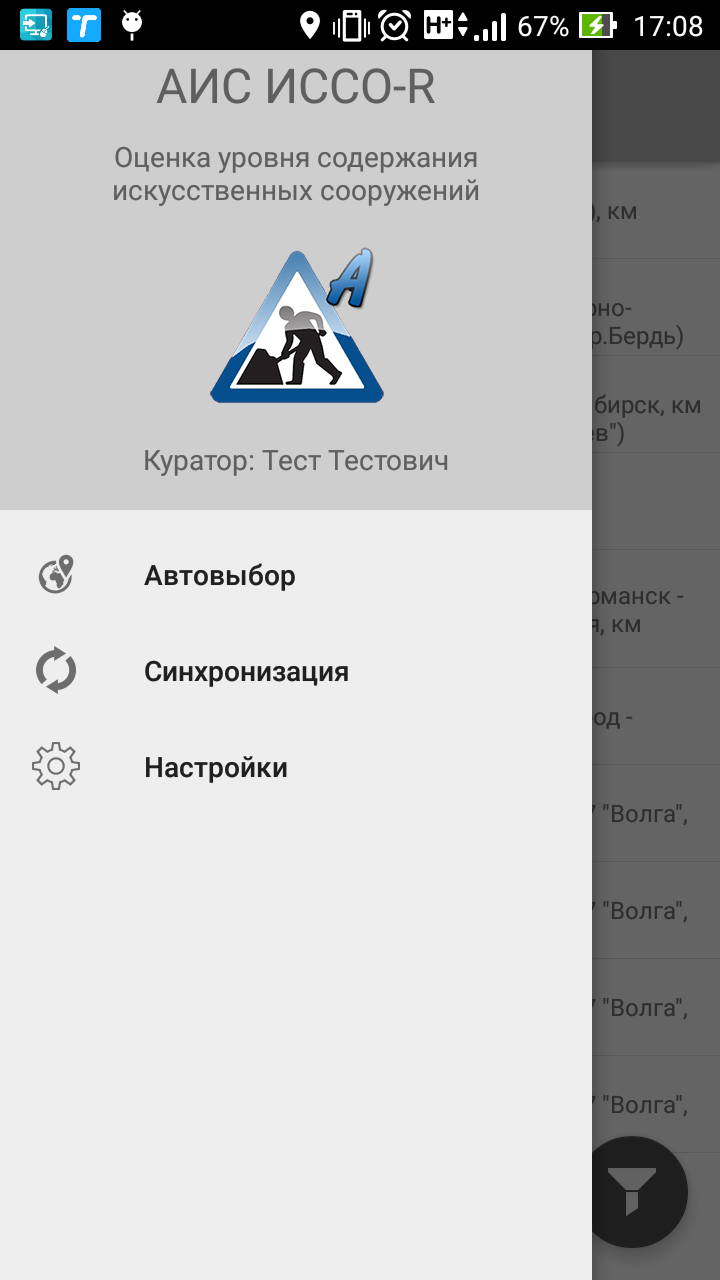 Поиск сооруженияПоиск сооружения в приложении осуществляется двумя способами: поиск в линейном списке или с использованием механизма «Автовыбор».Поиск сооружения с использованием линейного спискаРежим поиска в линейном списке запускается автоматически после выполнения синхронизации сведений или запуска приложения. Вид экрана показан на следующем рисунке:Список сооружений отсортирован по наименованию дороги и километру расположения объекта. Каждое сооружение в своем описании содержит следующую информацию:Значение последней оценки уровня выполнения работ нормативного содержания (отображается пиктограммой)Тип сооруженияДорога расположенияКилометр расположения + метр расположенияНаименование основного препятствияЗначение последней оценки уровня выполнения работ нормативного содержания отображается в виде пиктограммы.Форма позволяет отфильтровать перечень отображаемых сооружений для выбранной пользователем дороги расположения. Для выполнения фильтрации сооружений по дороге расположения необходимо выполнить следующие операции:Нажать кнопку фильтра, обозначающуюся иконкой , расположенную в нижней правой части формы;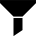 Выбрать из перечня дорог дорогу, сооружений расположенные на которой следует оставить в списке;Иконка будет изменена на , что говорит о том, что фильтр был применен.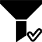 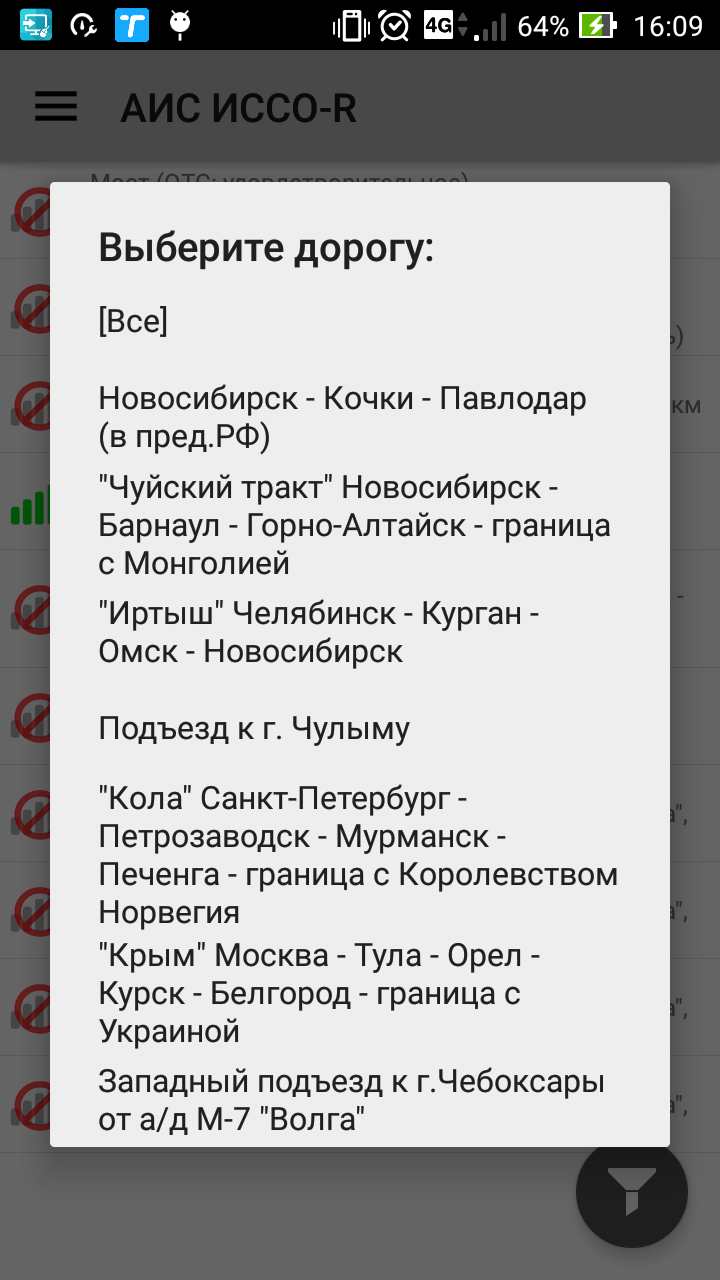 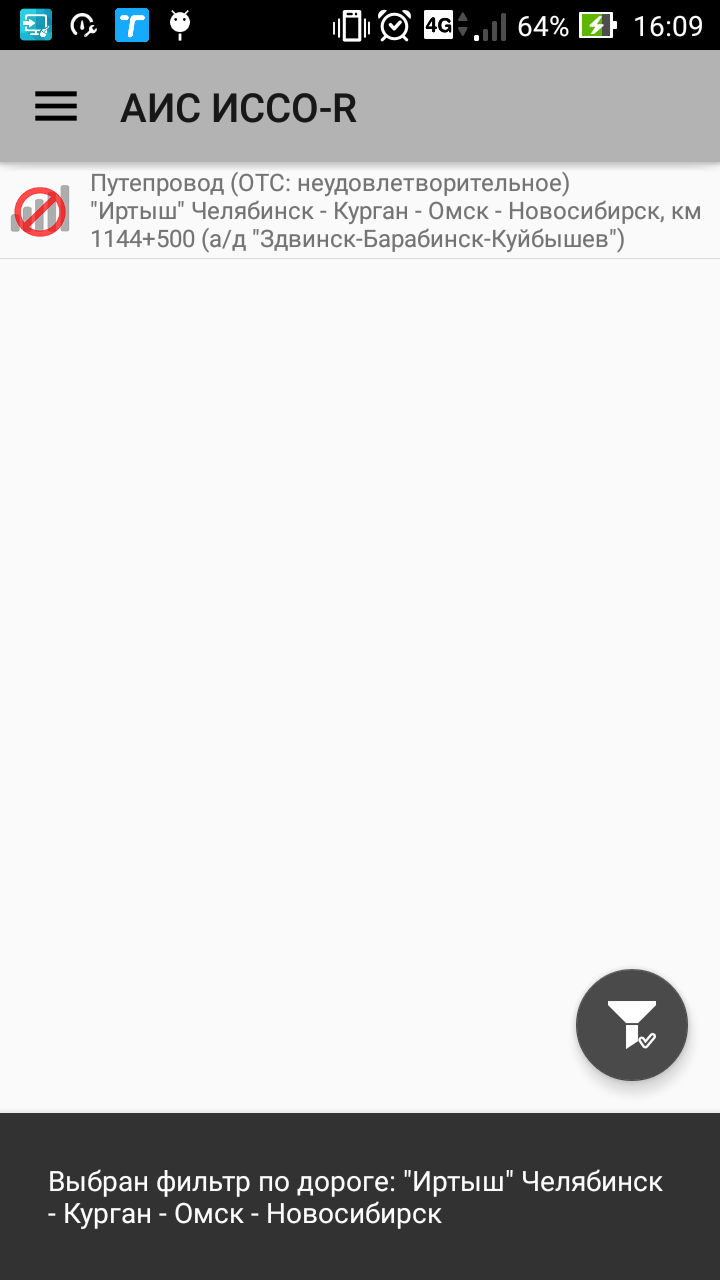 В режиме фильтрации сооружения, отображаемые в списке, сортируются по километру расположения. Отключение фильтра выполняется повторным нажатием кнопки и выбором значения «[Все]».Для перехода в форму ввода уровня выполнения работ нормативного содержания необходимо нажать на сооружение в списке.Поиск сооружения с использованием механизма автовыбораОбщие сведенияРежим автовыбора обеспечивает поиск сооружений, расположенных впереди по направлению движения (два сооружения) пользователя и позади него (одно сооружение). При определении сооружений используется информация о направлении движения пользователя и сведения о расположении сооружений. Конфигурация автомобильных дорог не учитывается. Расстояние до объектов определяется по прямой.Для отображения сооружений на карте требуется подключение к сети Интернет для интерактивной загрузки карт при их отображении.Инициализация и использование режимаДля инициализации режима «Автовыбор» необходимо сделать следующие действия:Открыть боковое меню, нажав на иконку  на начальном экране;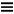 Выбрать пункт меню «Автовыбор» из боковой панели. В зависимости от варианта окно режима может отображаться одним из следующих: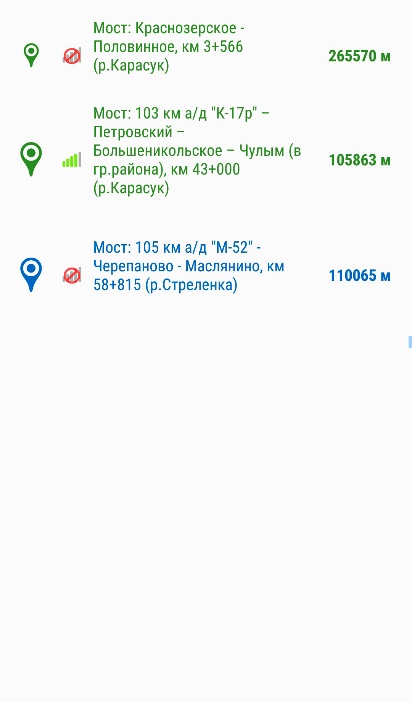 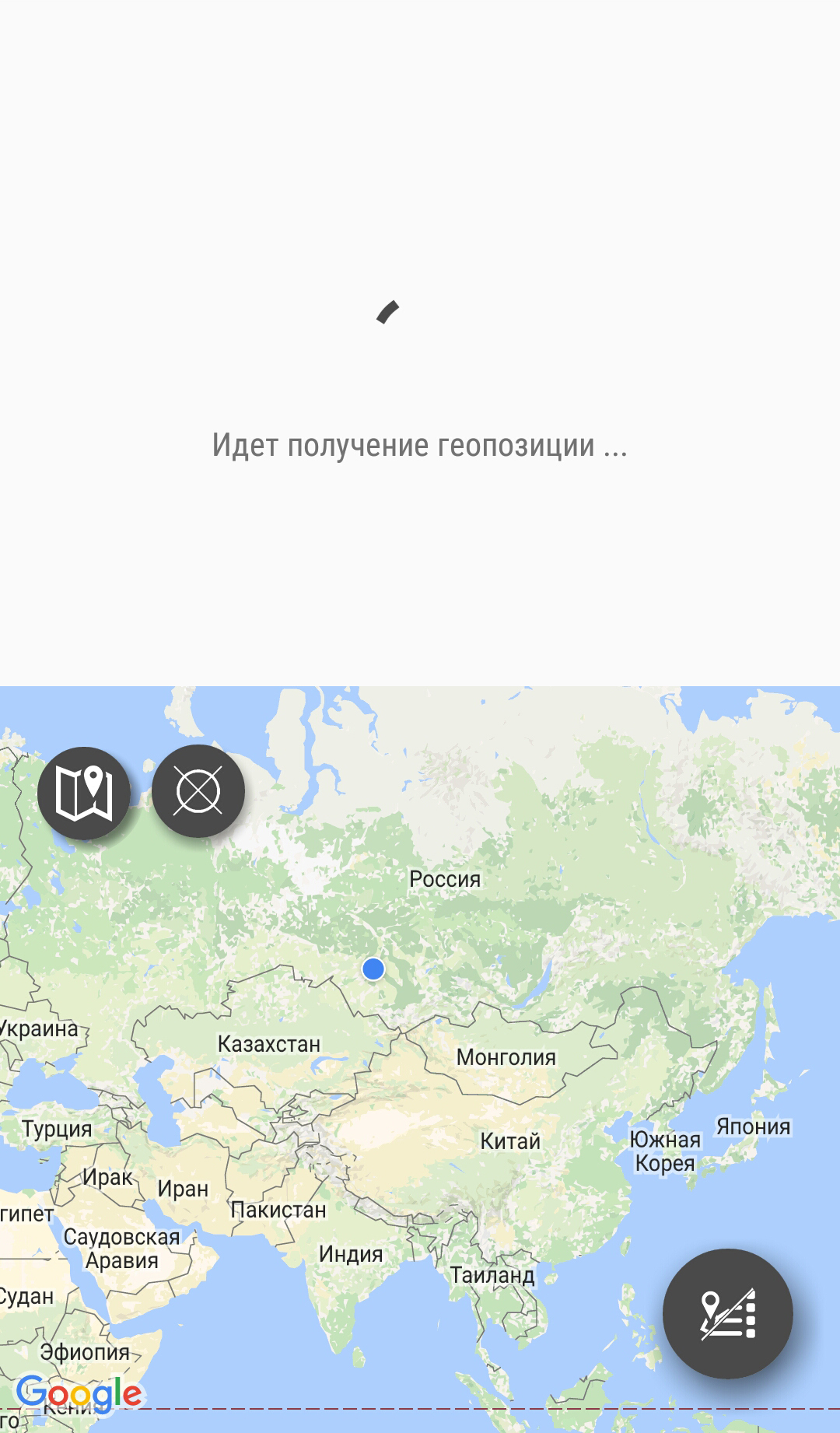 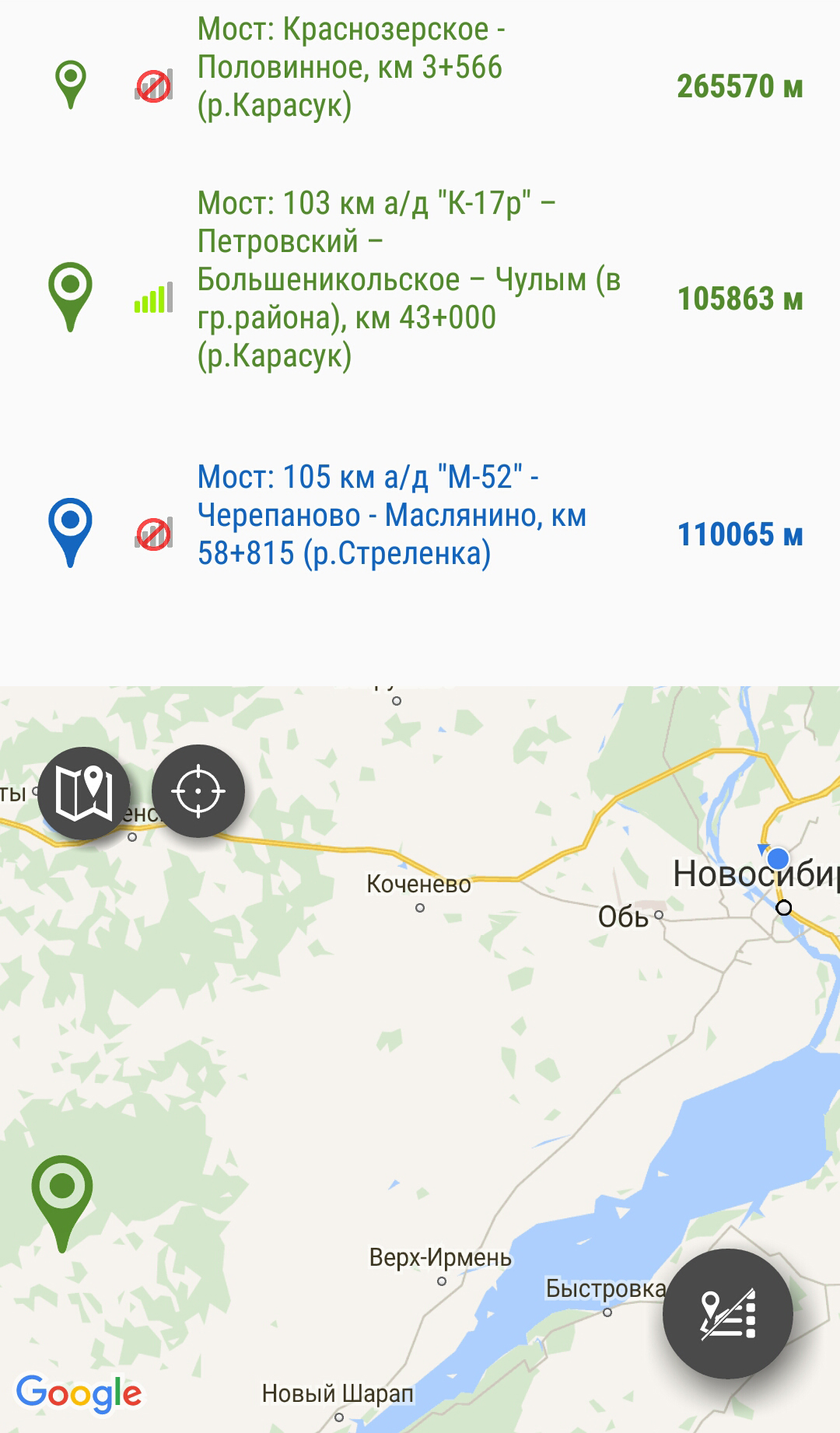 Переключение между вариантами осуществляется с помощью кнопки, расположенной в правом нижнем углу формы. Возможны три варианта:Информация в списке и на карте будет меняться автоматически по мере движения пользователя к объектам. В левом верхнем углу карты расположены кнопки:Вид Кнопка позволяет определить режим отображения карты. Возможны следующие варианты:Слежение за пользователем. Кнопка позволяет включить/выключить режим слежения за пользователем. В режиме слежения за пользователем приложение автоматически подбирает масштаб, при котором в окно входит положение пользователя и ближайший к нему по направлению движения объект. Кнопка имеет следующие варианты:Для перехода в форму ввода уровня выполнения работ нормативного содержания необходимо нажать на сооружении в списке.Ввод уровня выполнения работ нормативного содержания и её редактированиеВвод уровня выполнения работ нормативного содержания разрешается при выполнении следующих условий:Датчик положения (GPS приемник) включен;Точность позиционирования датчика положения не хуже 20 метров;Расстояние до объекта (искусственного сооружения) не превышает 100 метров;На текущий месяц для данного объекта не была еще введена оценка.Для ввода уровня выполнения работ нормативного содержания необходимо:Найти сооружение одним из перечисленных выше методов;Перейти в форму расширенных сведений о сооружении, нажав на него.Экран в режиме отображения расширенных сведений о сооружении выглядит следующим образом: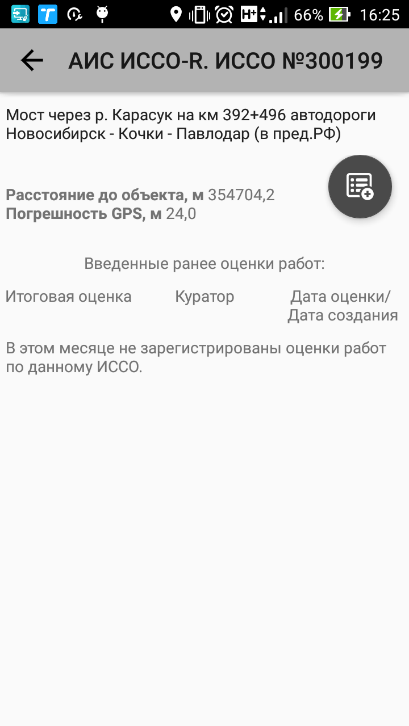 Общая информация об объекте, а также расстояние до объекта и точность позиционирования отображаются в верхней части экрана. Пользователю нужно убедиться, что эти параметры удовлетворяют условиям, описанным выше. Для ввода оценки уровня содержания искусственных сооружений необходимо выполнить следующие действия:Нажать кнопку «Создать запись» с иконкой . После нажатия на кнопку появится диалоговое окно с выбором даты в формате месяц/год;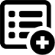 Выбрать желаемую дату и нажать на кнопку «Ок». Если за данный период ни одна запись не была зарегистрирована, появится следующее диалоговое окно: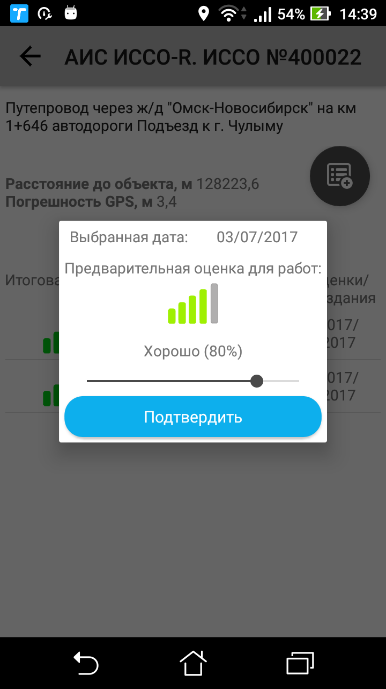 В этом окне можно выбрать предварительную оценку выполнения работ нормативного содержания. После нажатия на кнопку «Подтвердить» происходит переход в окно со списком работ нормативного содержания, зарегистрированных для текущего сооружения в месяце, для которого создается запись. При нажатии на список можно скорректировать оценку данной работы, добавить комментарий к ней, а также прикрепить фотографию к этой работе путем нажатия на кнопку с иконкой . После добавления фотографии данная иконка изменится на миниатюру сделанной фотографии.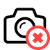 После ввода всей информации по оценке уровня содержания искусственных сооружений нажать на кнопку «сохранить» в верхнем правом углу. Данная оценка уровня выполнения работ нормативного содержания будет сохранена в базу данных на мобильном устройстве. Эту запись можно редактировать в тот же день при условии, что она была создана этим же пользователем. В противном случае редактирование невозможно. Удаление записи разрешается если она не была еще синхронизирована с центральным сервером. Удаление записи производится смахиванием этой записи в сторону и подтверждении выполнения операции в соответствующем диалоговом окне. 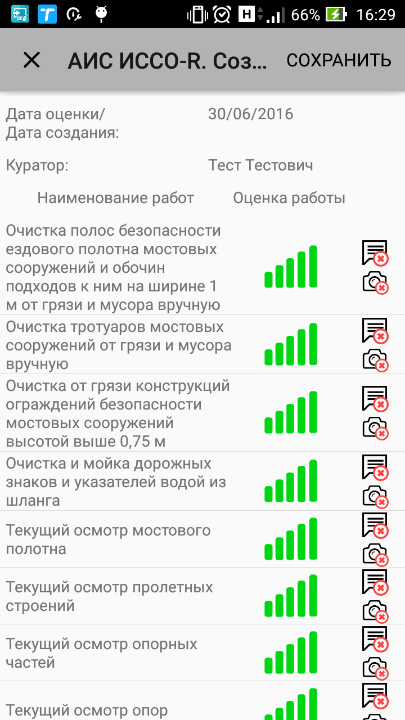 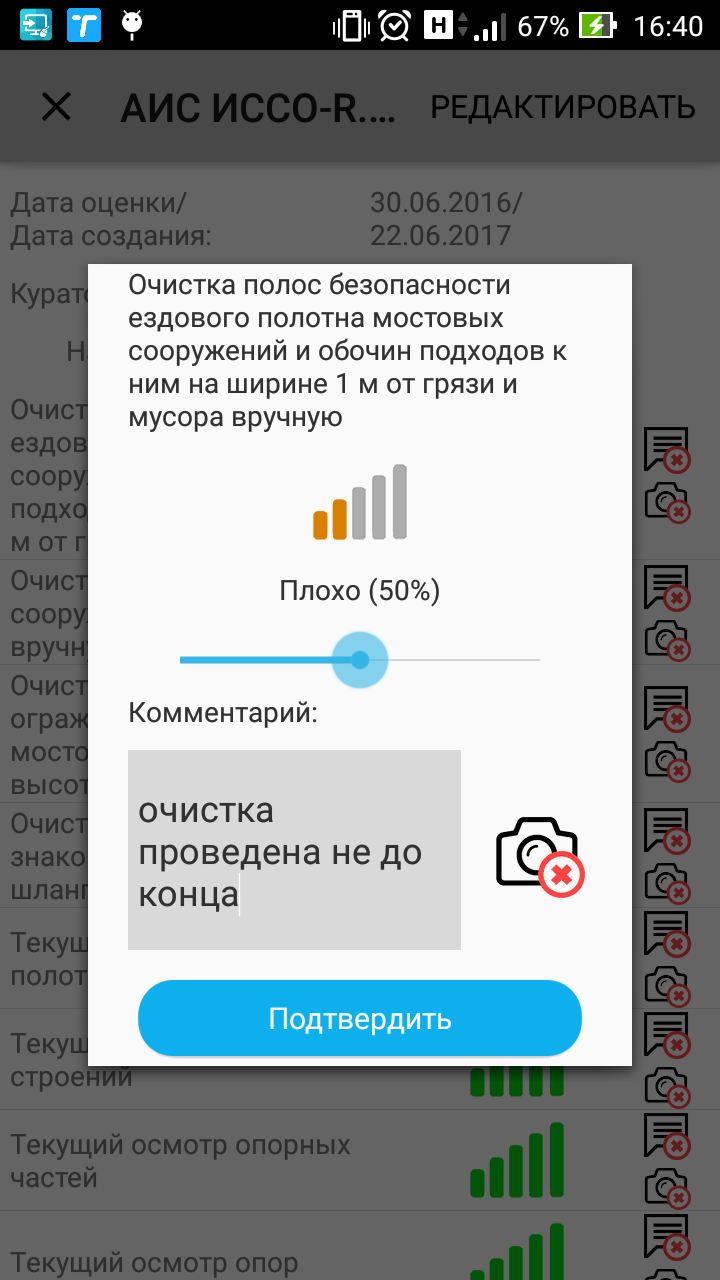 Синхронизация сведенийДля передачи сохраненных данных на мобильном устройстве на сервер необходимо выполнить синхронизацию сведений. Для этого необходимо выполнить последовательно действия:Выбрать пункт «Синхронизация» из бокового меню приложения, нажав на иконку ;Нажать кнопку «Синхронизация»;Дождаться окончания процедуры синхронизации;Настройка приложенияНастройке возможна для следующих параметров:Тема приложения. Значение определяет цвет основного фона приложения. Пункт позволяет выбрать один из двух вариантов: «Светлая» - основной фон приложения белый;«Темная» - основной фон приложения черный.Адрес сервера. Значение определяет адрес сервера синхронизации. По умолчанию установлено значение aisisso.ru.Голосовое оповещение в режиме «Автовыбор». В режиме «Автовыбор» есть голосовое оповещение о приближении к объекту. Данную опцию можно отключить.Скрывать кнопки при бездействии. В режиме «Автовыбор» при бездействии более 10 секунд кнопки выбора режима, следования за пользователем и выбора вида отображения карт скрываются. Эту опцию можно отключить. При отключенной опции кнопки будут отображаться всегда.Для настройки приложения необходимо выполнить последовательно действия:Выбрать пункт «Настройка» из бокового меню, нажав на иконку ;Внести изменения в параметры, доступные для редактирования;Нажать аппаратную кнопку «Назад»;Экран режима настроек выглядит следующим образом: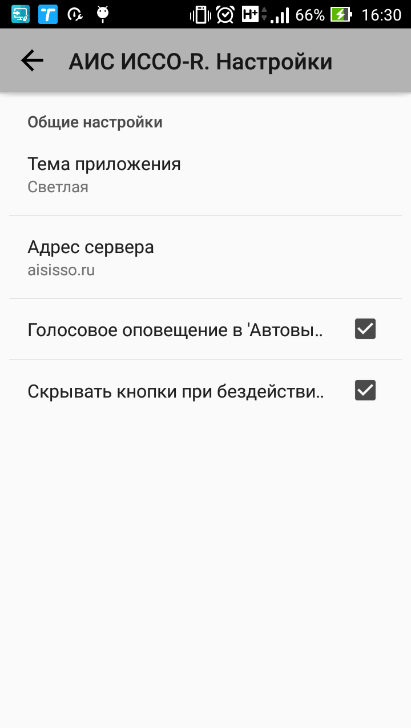 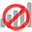 Отсутствует последняя оценка проведенных работ;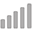 Работы не были проведены;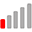 Работы были проведены очень плохо;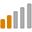 Работы были проведены плохо;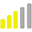 Работы были проведены удовлетворительно;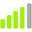 Работы были проведены хорошо;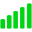 Работы были проведены полностью.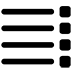 Только список. Отображается список сооружений: два, расположенных впереди и одно, расположенное позади;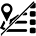 Карта и список. Отображается список, аналогичный предыдущему варианту и карта, на которой сооружения отображаются маркерами, имеющими цвет, аналогичный цвету текста в списке.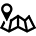 Только карта. Отображается только карта, на которой сооружения отображаются маркерами.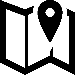 Режим «Карта»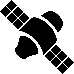 Режим «Гибрид»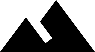 Режим «Рельеф»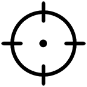 Слежение включено, автоматическое масштабирование включено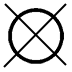 Слежение выключено, автоматическое масштабирование выключено